國立臺灣師範大學103學年度碩士班招生簡章（附件）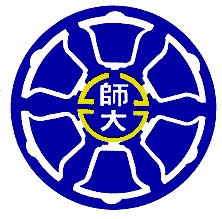 【102年12月19日至12月25日報名】【103年3月15日筆試地點：臺北考區與臺南考區】國立臺灣師範大學招生委員會編製中華民國102年11月國立臺灣師範大學103學年度碩士班招生考試低收入戶免繳報名費優待申請書國立臺灣師範大學103學年度碩士班招生考試身心障礙考生需求申請表　　　　　　　　　　　　　　　　准考證號碼：　　　　　　　（考生勿填）國立臺灣師範大學103學年度碩士班招生考試	國外學歷切結書考生以學歷參加貴校103學年度　　　　　　　　系（所）組碩士班招生考試，依規定應於報到時繳交：1. 經我國駐外館處驗證之國外學歷證件影本一份，及中文翻譯正本一份。2. 經我國駐外館處驗證之國外學歷歷年成績證明影本一份。3. 入出國主管機關核發之入出國紀錄一份正本（報考人如係外國人或僑民者，免附本項資料）。＊中文翻譯正本得送請駐外館處辦理翻譯驗證或送地方法院或民間公證人辦理公證。本人謹此具結保證，如獲錄取，本人將於報到時依「大學辦理國外學歷採認辦法」規定之程序，繳交上述各項文件；否則本人願放棄本項考試錄取資格，絕無異議。此致國立臺灣師範大學招生委員會立切結書人簽章：　　　身分證字號：　　　具結日期：103年　月　國立臺灣師範大學103學年度碩士班招生考試退費申請書一、考生　　　　　　　報名貴校103學年度碩士班招生考試，因故無法完成報名手續，依簡章規定申請退費，敬請核辦。二、申請退費原因：□ 溢繳報名費（不含重複報名及報錯報名系統）者。□ 已繳交報名費，但未郵寄報名資料（不含涉及考試項目成績之資料）者。□ 已繳交報名費，但報考資格不符者。三、本人存款帳戶（非考生本人帳戶無法受理）資料如下，退費時請將款項逕撥入該帳戶內：□ 郵局戶名：　　　　　  　　　帳號：　 　   　　　　  　          □ 金融機構：　　　　　　　銀行　　　　　　　　分行　　　　戶名：　　　　　　　　　帳號：　　　　　　　此致國立臺灣師範大學招生委員會申請人姓名：（請親自簽名，勿用電腦打字）報考系所組：系(所)組身分證字號：□□□□□□□□□□地址：　電話：手機：申請日期：103年月日※退費申請應於103年1月24日（星期五）前向本校招生委員會（傳真：02-23635695）提出，逾期不予受理。※退費詳細規定請見簡章第4-5頁。國立臺灣師範大學103學年度碩士班招生考試放棄入學資格聲明書立書人：　　　　　　　　（簽章）聯絡電話：通訊地址：電子信箱：說明：請慎重考慮，一旦送交本聲明書後，日後不得有任何聲明異議或補救措施要求入學。（傳真電話：02-2363-5695）中華民國103年　　月　　日國立臺灣師範大學資訊教育研究所碩士班招生考試推薦函申請人姓名：　　　　　　　　申請組別：____________說明：本推薦函之目的在協助本所碩士班招生委員會瞭解申請人過去求學、研究或工作之狀況，其內容不對外公開。請填答下列各問題：本人與申請人的關係：□大學部課程教授  □專題指導教授  □其他__________________本人對申請人了解程度：□非常熟  □熟  □有點熟  □不熟  認識申請人_______年在本人教過或指導過的學生或部屬中，申請人之表現是：(請在下表適當處打勾)申請人其他重要優點或特殊表現：其他補充說明：(若空間不足，請寫在背面或另函說明)整體而言，本人 □極力推薦，□推薦，□勉強推薦，□不推薦 申請人就讀貴所碩士班。推薦人：任職單位：職稱：電話：  Email：　　　　　　　　　　　　　簽名：_____________________ 日期：___________________※請推薦人將此推薦函密封簽名後，交由申請人置於報名資料袋中寄回。國立臺灣師範大學103學年度碩士班招生考試復健諮商學分學程認證切結書考生(請填寫姓名)參加貴校「103學年度復健諮商研究所碩士班招生考試」，依規定應於口試時繳交「復健諮商學分學程」認證證明正本乙份。本人因故未及備妥上述文件，謹此具結保證，如獲錄取，本人將於103年8月29日(星期五)前補繳，否則本人願放棄本項考試錄取資格，絕無異議。此致國立臺灣師範大學招生委員會立切結書人簽章：身分證字號：具結日期： 103 年　月　　日國立臺灣師範大學103學年度臺灣語文學系碩士班招生申請表※如篇幅不足，考生請自行增列欄位。※以上依修課時間順序排列Please list the coursesaccording to enrollment date, in chronological order.考生姓名報考系所組別系（所）組身分證字號出生日期年月日戶籍地址通訊地址聯絡電話（日）（夜）（行動）（日）（夜）（行動）（日）（夜）（行動）報名系統取得之繳費帳號81162-□□□-□□□□□-□81162-□□□-□□□□□-□81162-□□□-□□□□□-□應檢附證件低收入戶證明文件（非清寒證明）低收入戶證明文件（非清寒證明）低收入戶證明文件（非清寒證明）注意事項1.凡低收入戶得免繳本項報名費，請先進入報名系統取得個人專屬繳費帳號，填妥本申請書，連同低收入戶證明文件（非清寒證明），傳真至本校招生委員會，本校審核通過後，會以電話通知考生進行報名作業。2.未檢附證明文件者，視同未完成報名手續，不予優待，亦不接受補件。3.傳真號碼：（02）2363-5695，服務電話：（02）7734-11851.凡低收入戶得免繳本項報名費，請先進入報名系統取得個人專屬繳費帳號，填妥本申請書，連同低收入戶證明文件（非清寒證明），傳真至本校招生委員會，本校審核通過後，會以電話通知考生進行報名作業。2.未檢附證明文件者，視同未完成報名手續，不予優待，亦不接受補件。3.傳真號碼：（02）2363-5695，服務電話：（02）7734-11851.凡低收入戶得免繳本項報名費，請先進入報名系統取得個人專屬繳費帳號，填妥本申請書，連同低收入戶證明文件（非清寒證明），傳真至本校招生委員會，本校審核通過後，會以電話通知考生進行報名作業。2.未檢附證明文件者，視同未完成報名手續，不予優待，亦不接受補件。3.傳真號碼：（02）2363-5695，服務電話：（02）7734-1185審查結果（考生勿填）符合優待資格，免繳報名費。不符優待資格，須補繳報名費。符合優待資格，免繳報名費。不符優待資格，須補繳報名費。符合優待資格，免繳報名費。不符優待資格，須補繳報名費。姓名出生日期出生日期身分證字號性別性別聯絡手機聯絡電話聯絡電話報考系所組別　　　　　　　　　　　　　系（所）　　　　　　　　　　　　　　　組　　　　　　　　　　　　　系（所）　　　　　　　　　　　　　　　組　　　　　　　　　　　　　系（所）　　　　　　　　　　　　　　　組　　　　　　　　　　　　　系（所）　　　　　　　　　　　　　　　組　　　　　　　　　　　　　系（所）　　　　　　　　　　　　　　　組身心障礙類別及狀況□上肢	□下肢（□坐輪椅□可自行上下樓□無法自行上下樓）□聽障	 □視障	 □情緒障礙  □其他	□上肢	□下肢（□坐輪椅□可自行上下樓□無法自行上下樓）□聽障	 □視障	 □情緒障礙  □其他	□上肢	□下肢（□坐輪椅□可自行上下樓□無法自行上下樓）□聽障	 □視障	 □情緒障礙  □其他	□上肢	□下肢（□坐輪椅□可自行上下樓□無法自行上下樓）□聽障	 □視障	 □情緒障礙  □其他	□上肢	□下肢（□坐輪椅□可自行上下樓□無法自行上下樓）□聽障	 □視障	 □情緒障礙  □其他	身心障礙考生請依實際需求，由下列應考方式中，申請一或多種方式：□提供放大為A3紙之試題。□延長考試時間20分鐘，惟最多以延長20分鐘為限。□協助考生閱讀或紀錄答案之輔具，請說明：□其他功能性障礙所需之特別服務，請說明：身心障礙考生請依實際需求，由下列應考方式中，申請一或多種方式：□提供放大為A3紙之試題。□延長考試時間20分鐘，惟最多以延長20分鐘為限。□協助考生閱讀或紀錄答案之輔具，請說明：□其他功能性障礙所需之特別服務，請說明：身心障礙考生請依實際需求，由下列應考方式中，申請一或多種方式：□提供放大為A3紙之試題。□延長考試時間20分鐘，惟最多以延長20分鐘為限。□協助考生閱讀或紀錄答案之輔具，請說明：□其他功能性障礙所需之特別服務，請說明：身心障礙考生請依實際需求，由下列應考方式中，申請一或多種方式：□提供放大為A3紙之試題。□延長考試時間20分鐘，惟最多以延長20分鐘為限。□協助考生閱讀或紀錄答案之輔具，請說明：□其他功能性障礙所需之特別服務，請說明：身心障礙考生請依實際需求，由下列應考方式中，申請一或多種方式：□提供放大為A3紙之試題。□延長考試時間20分鐘，惟最多以延長20分鐘為限。□協助考生閱讀或紀錄答案之輔具，請說明：□其他功能性障礙所需之特別服務，請說明：身心障礙考生請依實際需求，由下列應考方式中，申請一或多種方式：□提供放大為A3紙之試題。□延長考試時間20分鐘，惟最多以延長20分鐘為限。□協助考生閱讀或紀錄答案之輔具，請說明：□其他功能性障礙所需之特別服務，請說明：請於此處浮貼身心障礙手冊或由醫療單位出具之功能性障礙認定證明文件 (正面影本)請於此處浮貼身心障礙手冊或由醫療單位出具之功能性障礙認定證明文件 (正面影本)請於此處浮貼身心障礙手冊或由醫療單位出具之功能性障礙認定證明文件 (正面影本)請於此處浮貼身心障礙手冊或由醫療單位出具之功能性障礙認定證明文件 (反面影本)請於此處浮貼身心障礙手冊或由醫療單位出具之功能性障礙認定證明文件 (反面影本)請於此處浮貼身心障礙手冊或由醫療單位出具之功能性障礙認定證明文件 (反面影本)備註備註備註備註備註備註1.申請方式：請於網路報名期間，填寫本申請表件並簽章後，下載「報名專用信封封面」，以限時掛號郵寄，逾期恕不受理。2.應考服務項目之提供以不影響整體考試公平性為原則，並由本校招生委員會就考生所提申請資料審定之。3.凡未依規定申請應考服務之身心障礙考生，一律依一般考生之規定應考，不得以任何理由要求補助措施。1.申請方式：請於網路報名期間，填寫本申請表件並簽章後，下載「報名專用信封封面」，以限時掛號郵寄，逾期恕不受理。2.應考服務項目之提供以不影響整體考試公平性為原則，並由本校招生委員會就考生所提申請資料審定之。3.凡未依規定申請應考服務之身心障礙考生，一律依一般考生之規定應考，不得以任何理由要求補助措施。1.申請方式：請於網路報名期間，填寫本申請表件並簽章後，下載「報名專用信封封面」，以限時掛號郵寄，逾期恕不受理。2.應考服務項目之提供以不影響整體考試公平性為原則，並由本校招生委員會就考生所提申請資料審定之。3.凡未依規定申請應考服務之身心障礙考生，一律依一般考生之規定應考，不得以任何理由要求補助措施。1.申請方式：請於網路報名期間，填寫本申請表件並簽章後，下載「報名專用信封封面」，以限時掛號郵寄，逾期恕不受理。2.應考服務項目之提供以不影響整體考試公平性為原則，並由本校招生委員會就考生所提申請資料審定之。3.凡未依規定申請應考服務之身心障礙考生，一律依一般考生之規定應考，不得以任何理由要求補助措施。1.申請方式：請於網路報名期間，填寫本申請表件並簽章後，下載「報名專用信封封面」，以限時掛號郵寄，逾期恕不受理。2.應考服務項目之提供以不影響整體考試公平性為原則，並由本校招生委員會就考生所提申請資料審定之。3.凡未依規定申請應考服務之身心障礙考生，一律依一般考生之規定應考，不得以任何理由要求補助措施。1.申請方式：請於網路報名期間，填寫本申請表件並簽章後，下載「報名專用信封封面」，以限時掛號郵寄，逾期恕不受理。2.應考服務項目之提供以不影響整體考試公平性為原則，並由本校招生委員會就考生所提申請資料審定之。3.凡未依規定申請應考服務之身心障礙考生，一律依一般考生之規定應考，不得以任何理由要求補助措施。考生簽章申請日期申請日期准考證號碼:姓名:身分證字號：出生年月日：經錄取為學系（研究所）組新生因故自願放棄本項考試之入學資格，特此聲明。此致國立臺灣師範大學評估項目5%以內10%以內25%以內50%以內51%以外不清楚學習動機創造力專業知識中文表達英文表達獨立研究團隊合作姓名姓名男 □女 □男 □女 □出生年月日西元年月日西元年月日西元年月日西元年月日戶籍地址戶籍地址相片聯絡地址聯絡地址相片聯絡電話聯絡電話相片e-maile-mail相片學歷(高中以上學歷)學歷(高中以上學歷)學歷(高中以上學歷)學歷(高中以上學歷)學歷(高中以上學歷)學歷(高中以上學歷)學歷(高中以上學歷)學歷(高中以上學歷)學歷(高中以上學歷)學歷(高中以上學歷)學歷(高中以上學歷)學歷(高中以上學歷)修業年限修業年限修業年限修業年限修業年限修業年限年月～年月年月～年月年月～年月年月～年月年月～年月年月～年月年月～年月年月～年月年月～年月年月～年月年月～年月年月～年月年月～年月年月～年月年月～年月年月～年月年月～年月年月～年月年月～年月年月～年月年月～年月年月～年月年月～年月年月～年月學業成績學年學年學年第一學期第一學期第一學期第一學期第一學期第二學期第二學期第二學期學業成績大學一年級大學一年級大學一年級學業成績大學二年級大學二年級大學二年級學業成績大學三年級大學三年級大學三年級學業成績大學四年級大學四年級大學四年級本土語言及外語能力(請由以下勾選並簡單自評聽說讀寫之能力)本土語言及外語能力(請由以下勾選並簡單自評聽說讀寫之能力)本土語言及外語能力(請由以下勾選並簡單自評聽說讀寫之能力)本土語言及外語能力(請由以下勾選並簡單自評聽說讀寫之能力)本土語言及外語能力(請由以下勾選並簡單自評聽說讀寫之能力)本土語言及外語能力(請由以下勾選並簡單自評聽說讀寫之能力)本土語言及外語能力(請由以下勾選並簡單自評聽說讀寫之能力)本土語言及外語能力(請由以下勾選並簡單自評聽說讀寫之能力)本土語言及外語能力(請由以下勾選並簡單自評聽說讀寫之能力)本土語言及外語能力(請由以下勾選並簡單自評聽說讀寫之能力)請圈選有無檢具證明文件請圈選有無檢具證明文件台語      □台語      □台語      □□有         □無□有         □無客家語      □客家語      □客家語      □□有         □無□有         □無原住民語    □原住民語    □原住民語    □□有         □無□有         □無英語        □英語        □英語        □□有         □無□有         □無其他(         )其他(         )其他(         )□有         □無□有         □無競賽得獎證明或榮譽證明年月日獎項獎項獎項授獎機關或主辦單位競賽得獎證明或榮譽證明競賽得獎證明或榮譽證明競賽得獎證明或榮譽證明競賽得獎證明或榮譽證明競賽得獎證明或榮譽證明社團活動社團名稱社團名稱活動名稱及內容活動名稱及內容活動名稱及內容社團活動社團活動社團活動社團活動社團活動社團活動專題報告或已發表之論文報告或論文題目報告或論文題目報告或論文題目發表場合發表場合專題報告或已發表之論文專題報告或已發表之論文專題報告或已發表之論文專題報告或已發表之論文專題報告或已發表之論文專題報告或已發表之論文專題報告或已發表之論文專題報告或已發表之論文專題報告或已發表之論文國立臺灣師範大學藝術史研究所103學年度碩士班招生 第二階段口試登記表國立臺灣師範大學藝術史研究所103學年度碩士班招生 第二階段口試登記表國立臺灣師範大學藝術史研究所103學年度碩士班招生 第二階段口試登記表國立臺灣師範大學藝術史研究所103學年度碩士班招生 第二階段口試登記表國立臺灣師範大學藝術史研究所103學年度碩士班招生 第二階段口試登記表國立臺灣師範大學藝術史研究所103學年度碩士班招生 第二階段口試登記表國立臺灣師範大學藝術史研究所103學年度碩士班招生 第二階段口試登記表1.口試名單於103年4月11日（星期五）公布於本所網頁。2.「口試登記表」，填寫完畢後，於103年4月13日（星期日）17時前以電子郵件寄送至本所信箱：hoart@deps.ntnu.edu.tw，經本所回函確認後，方為登記成功。3. 口試時間安排將另行通知，考生須提前報到，並攜帶身份證與准考證備查，每人口試時間至多30分鐘。4. 西方藝術史組「口試登記表」及相關資料需備英文版，口試將以中、英文交互進行。5. 口試費用1,000元請於口試當天繳交。1.口試名單於103年4月11日（星期五）公布於本所網頁。2.「口試登記表」，填寫完畢後，於103年4月13日（星期日）17時前以電子郵件寄送至本所信箱：hoart@deps.ntnu.edu.tw，經本所回函確認後，方為登記成功。3. 口試時間安排將另行通知，考生須提前報到，並攜帶身份證與准考證備查，每人口試時間至多30分鐘。4. 西方藝術史組「口試登記表」及相關資料需備英文版，口試將以中、英文交互進行。5. 口試費用1,000元請於口試當天繳交。1.口試名單於103年4月11日（星期五）公布於本所網頁。2.「口試登記表」，填寫完畢後，於103年4月13日（星期日）17時前以電子郵件寄送至本所信箱：hoart@deps.ntnu.edu.tw，經本所回函確認後，方為登記成功。3. 口試時間安排將另行通知，考生須提前報到，並攜帶身份證與准考證備查，每人口試時間至多30分鐘。4. 西方藝術史組「口試登記表」及相關資料需備英文版，口試將以中、英文交互進行。5. 口試費用1,000元請於口試當天繳交。1.口試名單於103年4月11日（星期五）公布於本所網頁。2.「口試登記表」，填寫完畢後，於103年4月13日（星期日）17時前以電子郵件寄送至本所信箱：hoart@deps.ntnu.edu.tw，經本所回函確認後，方為登記成功。3. 口試時間安排將另行通知，考生須提前報到，並攜帶身份證與准考證備查，每人口試時間至多30分鐘。4. 西方藝術史組「口試登記表」及相關資料需備英文版，口試將以中、英文交互進行。5. 口試費用1,000元請於口試當天繳交。1.口試名單於103年4月11日（星期五）公布於本所網頁。2.「口試登記表」，填寫完畢後，於103年4月13日（星期日）17時前以電子郵件寄送至本所信箱：hoart@deps.ntnu.edu.tw，經本所回函確認後，方為登記成功。3. 口試時間安排將另行通知，考生須提前報到，並攜帶身份證與准考證備查，每人口試時間至多30分鐘。4. 西方藝術史組「口試登記表」及相關資料需備英文版，口試將以中、英文交互進行。5. 口試費用1,000元請於口試當天繳交。1.口試名單於103年4月11日（星期五）公布於本所網頁。2.「口試登記表」，填寫完畢後，於103年4月13日（星期日）17時前以電子郵件寄送至本所信箱：hoart@deps.ntnu.edu.tw，經本所回函確認後，方為登記成功。3. 口試時間安排將另行通知，考生須提前報到，並攜帶身份證與准考證備查，每人口試時間至多30分鐘。4. 西方藝術史組「口試登記表」及相關資料需備英文版，口試將以中、英文交互進行。5. 口試費用1,000元請於口試當天繳交。1.口試名單於103年4月11日（星期五）公布於本所網頁。2.「口試登記表」，填寫完畢後，於103年4月13日（星期日）17時前以電子郵件寄送至本所信箱：hoart@deps.ntnu.edu.tw，經本所回函確認後，方為登記成功。3. 口試時間安排將另行通知，考生須提前報到，並攜帶身份證與准考證備查，每人口試時間至多30分鐘。4. 西方藝術史組「口試登記表」及相關資料需備英文版，口試將以中、英文交互進行。5. 口試費用1,000元請於口試當天繳交。一、個人基本資料一、個人基本資料一、個人基本資料一、個人基本資料一、個人基本資料一、個人基本資料一、個人基本資料 姓   名 性   別出生日期身份證字號學       歷學       歷學       歷學       歷學       歷學       歷學       歷學校學校科系科系畢業/肄業畢業/肄業研究所大學高中自 傳（含家庭狀況、學習歷程及興趣，至少500字）自 傳（含家庭狀況、學習歷程及興趣，至少500字）自 傳（含家庭狀況、學習歷程及興趣，至少500字）自 傳（含家庭狀況、學習歷程及興趣，至少500字）自 傳（含家庭狀況、學習歷程及興趣，至少500字）自 傳（含家庭狀況、學習歷程及興趣，至少500字）自 傳（含家庭狀況、學習歷程及興趣，至少500字）二、學習藝術史的動機以及研究興趣與方向（至少1500字）二、學習藝術史的動機以及研究興趣與方向（至少1500字）二、學習藝術史的動機以及研究興趣與方向（至少1500字）二、學習藝術史的動機以及研究興趣與方向（至少1500字）二、學習藝術史的動機以及研究興趣與方向（至少1500字）二、學習藝術史的動機以及研究興趣與方向（至少1500字）二、學習藝術史的動機以及研究興趣與方向（至少1500字）三、報考本所的動機或理由三、報考本所的動機或理由三、報考本所的動機或理由三、報考本所的動機或理由三、報考本所的動機或理由三、報考本所的動機或理由三、報考本所的動機或理由四、曾修習過與藝術史相關的課程（請附修課證明）四、曾修習過與藝術史相關的課程（請附修課證明）四、曾修習過與藝術史相關的課程（請附修課證明）四、曾修習過與藝術史相關的課程（請附修課證明）四、曾修習過與藝術史相關的課程（請附修課證明）四、曾修習過與藝術史相關的課程（請附修課證明）四、曾修習過與藝術史相關的課程（請附修課證明）修課學校機構修課學校機構課程名稱課程名稱課程名稱課程名稱授課老師Graduate Institute of Academic Year 2013Enrollment for Master Degree ProgramOral Examination Registration FormGraduate Institute of Academic Year 2013Enrollment for Master Degree ProgramOral Examination Registration FormGraduate Institute of Academic Year 2013Enrollment for Master Degree ProgramOral Examination Registration FormGraduate Institute of Academic Year 2013Enrollment for Master Degree ProgramOral Examination Registration FormGraduate Institute of Academic Year 2013Enrollment for Master Degree ProgramOral Examination Registration FormGraduate Institute of Academic Year 2013Enrollment for Master Degree ProgramOral Examination Registration FormGraduate Institute of Academic Year 2013Enrollment for Master Degree ProgramOral Examination Registration FormThe name list of candidates will be announced on April11th, 2014. Candidates should download themselves the “Oral Examination Registration Form”. They should fill in the form and then return it to the mailbox: hoart@deps.ntnu.edu.tw before April13th, 5:00 PM. Successful applicants will be notified by this institute. Candidates will be informed separately of their oral examination schedule. They should bring their identity card and examination card on the day of the exam. The duration of exam will be no more than 30 minutes for each person.Candidates of Western art history division should prepare the English-language Oral Examination Registration Form and related documents. The oral examination will be conducted in Chinese and English.A fee of NT$1,000 should be paid on the day of the exam.The name list of candidates will be announced on April11th, 2014. Candidates should download themselves the “Oral Examination Registration Form”. They should fill in the form and then return it to the mailbox: hoart@deps.ntnu.edu.tw before April13th, 5:00 PM. Successful applicants will be notified by this institute. Candidates will be informed separately of their oral examination schedule. They should bring their identity card and examination card on the day of the exam. The duration of exam will be no more than 30 minutes for each person.Candidates of Western art history division should prepare the English-language Oral Examination Registration Form and related documents. The oral examination will be conducted in Chinese and English.A fee of NT$1,000 should be paid on the day of the exam.The name list of candidates will be announced on April11th, 2014. Candidates should download themselves the “Oral Examination Registration Form”. They should fill in the form and then return it to the mailbox: hoart@deps.ntnu.edu.tw before April13th, 5:00 PM. Successful applicants will be notified by this institute. Candidates will be informed separately of their oral examination schedule. They should bring their identity card and examination card on the day of the exam. The duration of exam will be no more than 30 minutes for each person.Candidates of Western art history division should prepare the English-language Oral Examination Registration Form and related documents. The oral examination will be conducted in Chinese and English.A fee of NT$1,000 should be paid on the day of the exam.The name list of candidates will be announced on April11th, 2014. Candidates should download themselves the “Oral Examination Registration Form”. They should fill in the form and then return it to the mailbox: hoart@deps.ntnu.edu.tw before April13th, 5:00 PM. Successful applicants will be notified by this institute. Candidates will be informed separately of their oral examination schedule. They should bring their identity card and examination card on the day of the exam. The duration of exam will be no more than 30 minutes for each person.Candidates of Western art history division should prepare the English-language Oral Examination Registration Form and related documents. The oral examination will be conducted in Chinese and English.A fee of NT$1,000 should be paid on the day of the exam.The name list of candidates will be announced on April11th, 2014. Candidates should download themselves the “Oral Examination Registration Form”. They should fill in the form and then return it to the mailbox: hoart@deps.ntnu.edu.tw before April13th, 5:00 PM. Successful applicants will be notified by this institute. Candidates will be informed separately of their oral examination schedule. They should bring their identity card and examination card on the day of the exam. The duration of exam will be no more than 30 minutes for each person.Candidates of Western art history division should prepare the English-language Oral Examination Registration Form and related documents. The oral examination will be conducted in Chinese and English.A fee of NT$1,000 should be paid on the day of the exam.The name list of candidates will be announced on April11th, 2014. Candidates should download themselves the “Oral Examination Registration Form”. They should fill in the form and then return it to the mailbox: hoart@deps.ntnu.edu.tw before April13th, 5:00 PM. Successful applicants will be notified by this institute. Candidates will be informed separately of their oral examination schedule. They should bring their identity card and examination card on the day of the exam. The duration of exam will be no more than 30 minutes for each person.Candidates of Western art history division should prepare the English-language Oral Examination Registration Form and related documents. The oral examination will be conducted in Chinese and English.A fee of NT$1,000 should be paid on the day of the exam.The name list of candidates will be announced on April11th, 2014. Candidates should download themselves the “Oral Examination Registration Form”. They should fill in the form and then return it to the mailbox: hoart@deps.ntnu.edu.tw before April13th, 5:00 PM. Successful applicants will be notified by this institute. Candidates will be informed separately of their oral examination schedule. They should bring their identity card and examination card on the day of the exam. The duration of exam will be no more than 30 minutes for each person.Candidates of Western art history division should prepare the English-language Oral Examination Registration Form and related documents. The oral examination will be conducted in Chinese and English.A fee of NT$1,000 should be paid on the day of the exam.A) Basic Personal ProfileA) Basic Personal ProfileA) Basic Personal ProfileA) Basic Personal ProfileA) Basic Personal ProfileA) Basic Personal ProfileA) Basic Personal ProfileNameGenderDate of BirthID card numberEducational BackgroundEducational BackgroundEducational BackgroundEducational BackgroundEducational BackgroundEducational BackgroundEducational BackgroundInstitute NameInstitute NameDepartment/Field of SpecializationDepartment/Field of SpecializationGraduated/Not GraduatedGraduated/Not GraduatedGraduate SchoolUniversityHigh SchoolAutobiography (including learning history; minimum 500 words)Autobiography (including learning history; minimum 500 words)Autobiography (including learning history; minimum 500 words)Autobiography (including learning history; minimum 500 words)Autobiography (including learning history; minimum 500 words)Autobiography (including learning history; minimum 500 words)Autobiography (including learning history; minimum 500 words)B) Motivation for studying art history and research interests (minimum 1500 words)B) Motivation for studying art history and research interests (minimum 1500 words)B) Motivation for studying art history and research interests (minimum 1500 words)B) Motivation for studying art history and research interests (minimum 1500 words)B) Motivation for studying art history and research interests (minimum 1500 words)B) Motivation for studying art history and research interests (minimum 1500 words)B) Motivation for studying art history and research interests (minimum 1500 words)C) Motivation for applying to our program (minimum 500 words)C) Motivation for applying to our program (minimum 500 words)C) Motivation for applying to our program (minimum 500 words)C) Motivation for applying to our program (minimum 500 words)C) Motivation for applying to our program (minimum 500 words)C) Motivation for applying to our program (minimum 500 words)C) Motivation for applying to our program (minimum 500 words)D) Art history coursespreviouslyenrolled (please attach certificates or documents proving enrollment)D) Art history coursespreviouslyenrolled (please attach certificates or documents proving enrollment)D) Art history coursespreviouslyenrolled (please attach certificates or documents proving enrollment)D) Art history coursespreviouslyenrolled (please attach certificates or documents proving enrollment)D) Art history coursespreviouslyenrolled (please attach certificates or documents proving enrollment)D) Art history coursespreviouslyenrolled (please attach certificates or documents proving enrollment)D) Art history coursespreviouslyenrolled (please attach certificates or documents proving enrollment)InstituteInstituteCourse NameCourse NameCourse NameCourse NameLecturer